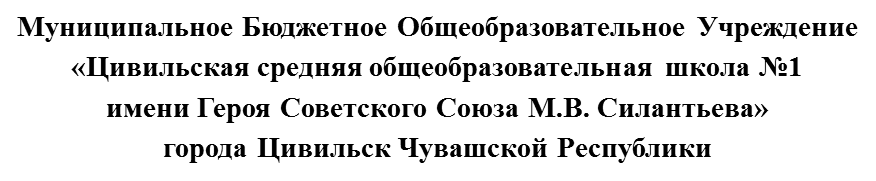 Sports and Sports EquipmentWord Search PuzzleИгра-поиск словдля учащихся 4 - 7  классовМатериал составлен к уроку английского языка по учебнику  для 6  класса общеобразовательных организаций (авторы -  Ю.А. Комарова, И.В. Ларионова, К. Макбет): Урок  Across the Curriculum ,  стр 144. Рекомендуется использовать также на внеурочных занятиях с учащимися в вышеуказанных классах.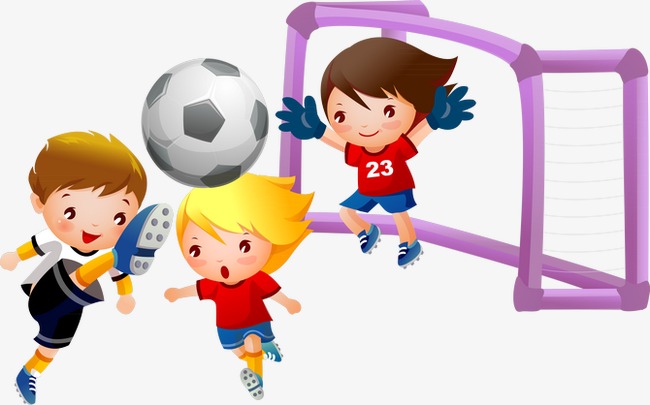 Ольга Михайловна Степановаучитель английского языка2019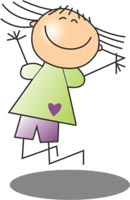 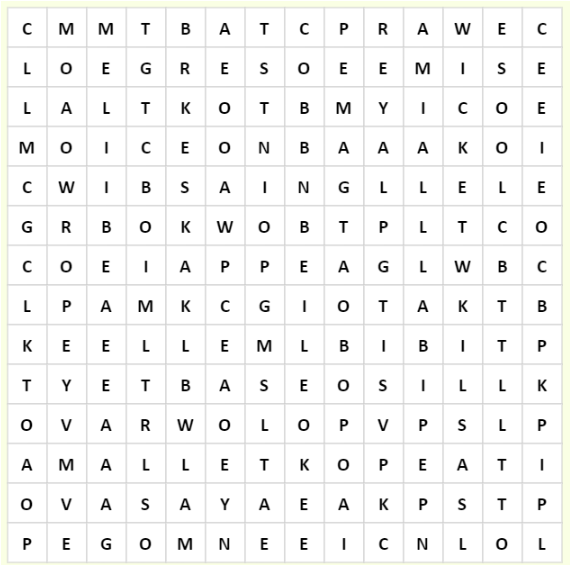 Key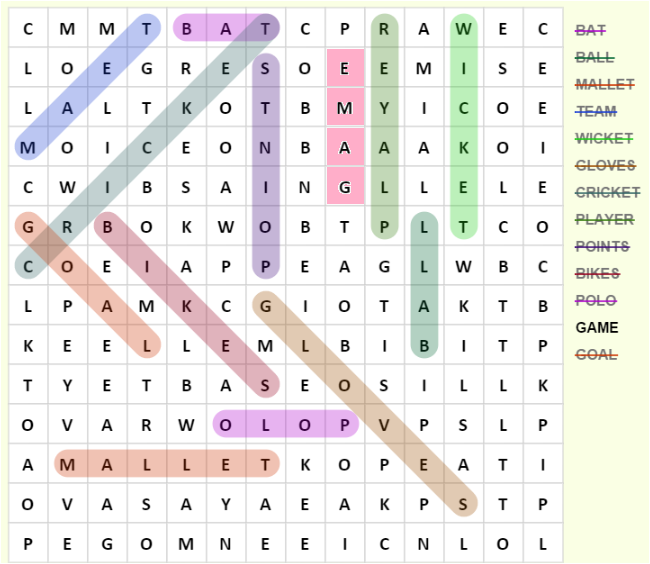 Источник:Английский язык: учебник для 6 класса общеобразовательных организаций / Ю.А. Комарова, И.В. Ларионова, К. Макбет. – 4-е изд.- М.: ООО «Русское слово» - учебник, Макмиллан, 2015. – 160 с.: ил.- (Инновационная школа) Раздел  Across the Curriculum Урок Across the curriculum, стр 144